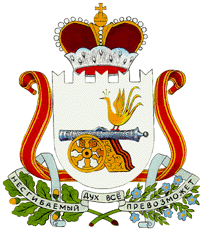 АДМИНИСТРАЦИЯЗАБОРЬЕВСКОГО СЕЛЬСКОГО ПОСЕЛЕНИЯДЕМИДОВСКОГО РАЙОНА СМОЛЕНСКОЙ ОБЛАСТИПОСТАНОВЛЕНИЕот 22.03.2016 года № 29На основании протеста прокурора  Демидовского района № 02-114/16-48 от 15.03.2016 года, Администрация Заборьевского сельского поселения Демидовского района Смоленской областиПостановляет:1. Утвердить прилагаемый Административный регламент Администрации Заборьевского сельского поселения Демидовского района Смоленской области по предоставлению муниципальной услуги «Предоставление информации об объектах учета, содержащейся в реестре имущества субъекта Российской Федерации, об объектах учета из реестра муниципального имущества».2. Отменить постановление Администрации Заборьевского сельского поселения Демидовского района Смоленской области № 32 от 20.07.2012 года «Об утверждении прилагаемого Административного регламента Администрации Заборьевского сельского поселения Демидовского района Смоленской области по предоставлению муниципальной услуги «Выдача выписок из реестра муниципальной собственности на объекты недвижимого имущества».3.  Настоящее постановление подлежит обнародованию.Глава муниципального образованияЗаборьевского сельского поселенияДемидовского района Смоленской области                               Е.В. Хотченкова  Приложение к постановлению Администрации Заборьевского сельского поселения Демидовского района Смоленской области№29 от 22.03.2016 года(в ред. Постановлений от 24.09.2018 года №66, от 27.11.2018 года №100, от 30.01.2020 года №24, от 06.04.2023 №43, от 05.06.2023 №80)АДМИНИСТРАТИВНЫЙ РЕГЛАМЕНТпредоставления муниципальной услуги«Предоставление информации об объектах учета, содержащейся в реестре имущества субъекта Российской Федерации, об объектах учета из реестра муниципального имущества»1. Общие положения1.1.  Предмет регулирования Административного регламентапредоставления муниципальной услуги	Административный регламент предоставления муниципальной услуги «Предоставление информации об объектах учета, содержащейся в реестре имущества субъекта Российской Федерации, об объектах учета из реестра муниципального имущества» (далее – Административный регламент) разработан в целях повышения качества исполнения и доступности результата предоставления муниципальной услуги, создания комфортных условий для потребителей муниципальной услуги, определяет порядок, сроки и последовательность действий (административных процедур) Администрации Заборьевского сельского поселения Демидовского района  Смоленской области (далее  – Администрация) при оказании муниципальной услуги. (абзац 1 пункта 1.1. в редакции Постановления Администрации Заборьевского сельского поселения Демидовского района Смоленской области от 05.06.2023 года №80)В рамках Услуги может быть предоставлена информация в отношении:- находящегося в муниципальной собственности недвижимого имущества (здание, строение, сооружение или объект незавершенного строительства, земельный участок, жилое, нежилое помещение или иной прочно связанный с землей объект, перемещение которого без соразмерного ущерба его назначению невозможно, либо иное имущество, отнесенное законом к недвижимости;- находящегося в муниципальной собственности движимого имущества, акций, долей (вкладов) в уставном (складочном) капитале хозяйственного общества или товарищества либо иное имущество, не относящееся к недвижимым и движимым вещам, стоимость которого превышает размер, установленный решениями представительных органов соответствующих муниципальных образований, а также особо ценного движимого имущества, закрепленного за автономными и бюджетными государственными или муниципальными учреждениями и определенное в соответствии с Федеральным законом от 3 ноября 2006 г. № 174-ФЗ «Об автономных учреждениях»;- муниципальных унитарных предприятий, муниципальных учреждений, хозяйственных обществ, товариществ, акции, доли (вклады) в уставном (складочном) капитале которых принадлежат государству (на уровне субъектов Российской Федерации) или муниципальным образованиям, иных юридических лиц, учредителем (участником) которых является муниципальное образование.(пункт 1.1. в редакции Постановления Администрации Заборьевского сельского поселения Демидовского района Смоленской области от 06.04.2023 года №43)1.2. Описание заявителей, а также физических и юридических лиц, имеющих право в соответствии с федеральным и (или) областным законодательством, муниципальными нормативными правовыми актами либо в силу наделения их заявителями в порядке, установленном законодательством Российской Федерации, полномочиями выступать от их имени при взаимодействии с Администрацией, иными органами местного самоуправления и организациями при предоставлении муниципальной услуги	1.2.1. Заявителями на предоставление муниципальной услуги являются юридические лица, индивидуальные предприниматели, а также физические лица.	1.2.2. При предоставлении муниципальной услуги от имени заявителей вправе выступать их законные представители или их представители по доверенности (далее также – заявитель), выданной и оформленной в соответствии с гражданским законодательством Российской Федерации.1.3. Требования к порядку информирования о порядке предоставления муниципальной услуги	1.3.1. Сведения о месте нахождения, графике работы, номерах контактных телефонов, адресах официальных сайтов и адресах электронной почты Администрации, структурных подразделений Администрации и организаций, участвующих в предоставлении муниципальной услуги:Место нахождения: 216261, Смоленская область, Демидовский район, д. Заборье, ул. Молодежная, д.40	Администрация осуществляет информирование об исполнении муниципальной услуги в соответствии со следующим графиком:(В редакции Постановления Администрации Заборьевского сельского поселения Демидовского района Смоленской области от 30.01.2020 года №24)Справочные телефоны, факс: 8 481 47 2 33 49.Адрес официального сайта Администрации в сети Интернет: http://zaborie.admin-smolensk.ru/Адрес электронной почты: Е-mail: zaborevskoe_sp@admin-smolensk.ru.	1.3.2. Информация о местах нахождения и графиках работы Администрации размещается:1) в табличном виде на информационных стендах в кабинетах специалистов, оказывающих муниципальную услугу; 2) на Интернет-сайте Администрации: в информационно-телекоммуникационных сетях общего пользования (в том числе в сети Интернет) http://zaborie.admin-smolensk.ru ; 3) в средствах массовой информации: в газете «ВЕСТИ Заборьевского сельского поселения»;4) на региональном портале государственных услуг.1.3.3. Размещаемая информация содержит также:		1) извлечения из нормативных правовых актов, устанавливающих порядок и условия предоставления муниципальной услуги;	2) текст Административного регламента с приложениями;	3) блок-схему (согласно Приложению № 2 к Административному регламенту);	4) перечень документов, необходимых для предоставления муниципальной услуги, и требования, предъявляемые к этим документам;	5) порядок информирования о ходе предоставления муниципальной услуги;	6) порядок обжалования действий (бездействия) и решений, осуществляемых и принимаемых Администрацией в ходе предоставления муниципальной услуги.1.3.4. Информирование заявителей о порядке предоставления муниципальной услуги осуществляется в форме индивидуального информирования и публичного информирования. 	1.3.5. При необходимости получения консультаций заявители обращаются в  Администрацию.	1.3.6. Консультации по процедуре предоставления муниципальной услуги могут осуществляться:1) в письменной форме на основании письменного обращения;	2) при личном обращении;	3) по телефонам 8(481-47) 2-33-49, 2-33-23;          4) по электронной почте	Все консультации являются бесплатными.	1.3.7. Требования к форме и характеру взаимодействия должностных лиц Администрации, организации, учреждения, предоставляющего услугу с заявителями:1) консультации предоставляет специалист  на основании письменного запроса заявителя, в том числе поступившего в электронной форме, в течение 30 дней со дня получения указанного запроса;	2) при консультировании по телефону специалист  представляется, назвав свою фамилию имя, отчество, должность, предлагает представиться собеседнику, выслушивает и уточняет суть вопроса. Во время разговора необходимо произносить слова четко, избегать параллельных разговоров с окружающими людьми и не прерывать разговор по причине поступления звонка на другой аппарат;	3) по завершении консультации специалист  должен кратко подвести итог разговора и перечислить действия, которые следует предпринять заявителю; 	4) должностные лица Администрации при ответе на телефонные звонки, письменные и электронные обращения заявителей обязан в максимально вежливой и доступной форме предоставлять исчерпывающую информацию.2. Стандарт предоставления муниципальной услуги2.1. Наименование муниципальной услугиНаименование муниципальной услуги – «Предоставление информации об объектах учета, содержащейся в реестре имущества субъекта Российской Федерации, об объектах учета из реестра муниципального имущества».(пункт 2.1. в редакции Постановления Администрации Заборьевского сельского поселения Демидовского района Смоленской области от 05.06.2023 года №80)2.2. Наименование органа, предоставляющего муниципальную услугу2.2.1. Муниципальную услугу предоставляет Администрация    Заборьевского сельского поселения Демидовского района Смоленской области (далее — Администрация).2.2.2. Для предоставления муниципальной услуги не требуется обращения в иные органы государственной власти, органы государственных внебюджетных фондов, органы местного самоуправления и организации.2.2.3. Запрещено требовать от заявителя осуществления действий, в том числе согласований, необходимых для получения муниципальной услуги и связанных с обращением в иные государственные органы, организации, за исключением получения услуг, включенных в перечень услуг, которые являются необходимыми и обязательными для предоставления муниципальных услуг, утвержденный решением Совета депутатов Заборьевского сельского поселения Демидовского района Смоленской области от 26.11.2013 № 43 «О перечне услуг, которые являются необходимыми и обязательными для предоставления органами местного самоуправления Администрации  Заборьевского сельского поселения Демидовского района Смоленской области ».2.3. Результат предоставления муниципальной услуги2.3.1. Результатом исполнения муниципальной услуги является выдача следующих документов:- выписки из реестра муниципальной собственности на объекты недвижимого имущества; - либо письменного мотивированного отказа в предоставлении услуги.2.3.2. Результат предоставления муниципальной услуги  может быть передан заявителю в очной или заочной форме, в одном или нескольких видах (бумажном, бумажно-электронном (посредством факса, электронной почты), электронном).2.3.3. При очной форме получения результата предоставления муниципальной услуги заявитель обращается в Администрацию лично. При обращении в Администрацию заявитель предъявляет паспорт гражданина Российской Федерации или иной документ, удостоверяющий личность.2.3.4. При очной форме получения результата предоставления муниципальной услуги заявителю выдается документ, заверенный рукописной подписью ответственного сотрудника Администрации.2.3.5. При заочной форме получения результата предоставления муниципальной услуги в бумажном виде документ, заверенный рукописной подписью ответственного сотрудника Администрации, направляется заявителю по почте (заказным письмом) на адрес заявителя, указанный в запросе (обращении, заявлении).2.3.6. При заочной форме получения результата предоставления муниципальной услуги в электронном виде документ, заверенный электронной подписью ответственного сотрудника Администрации, направляется на адрес электронной почты, указанный в запросе (заявлении, обращении) и (или) передается на Единый портал, Региональный портал.2.4. Срок предоставления муниципальной услуги2.4.1. Максимальный срок предоставления муниципальной услуги составляет 5 рабочих дней.(п.2.1. в редакции Постановления Администрации Заборьевского сельского поселения Демидовского района Смоленской области от 06.04.2023 года №43)2.4.2. При направлении заявителем заявления по почте срок предоставления муниципальной услуги отсчитывается от даты его поступления в Администрацию (по дате регистрации).2.4.3. При направлении заявления в электронном виде срок предоставления муниципальной услуги отсчитывается от даты их поступления в Администрацию (по дате регистрации).2.5. Правовые основания предоставления муниципальной услугиПредоставление муниципальной услуги осуществляется в соответствии с:	Конституцией Российской Федерации от 12 декабря 1993 года;Федеральным законом от 27 июля 2010 года № 210-ФЗ «Об организации предоставления государственных и муниципальных услуг»;	Федеральным законом от 06 октября 2003 года № 131-ФЗ «Об общих принципах организации местного самоуправления в Российской Федерации»;	Приказом Минэкономразвития Российской Федерации от 30 августа 2011 года № 424 «Об утверждении Порядка ведения органами местного самоуправления реестров муниципального имущества»;	Уставом Заборьевского сельского поселения Демидовского района Смоленской области;	Решением  Совета депутатов Заборьевского сельского поселения Демидовского района Смоленской области от 24.12.2014 года №57 «Об утверждении Положения о Порядке управления и распоряжения имуществом, находящимся в муниципальной собственности  Заборьевского сельского поселения Демидовского  района Смоленской области».2.6. Исчерпывающий перечень документов, необходимых в соответствии с законодательными или иными нормативными правовыми актами для предоставления муниципальной услуги, подлежащих представлению заявителем2.6.1. Исчерпывающий перечень документов, необходимых в соответствии   законодательными или иными нормативными правовыми актами для предоставления муниципальной услуги, которые заявитель должен представить самостоятельно:1) запрос о предоставлении государственной услуги по форме, согласно приложению № 1 к настоящему  административному регламенту.Требования, предъявляемые к документу при подаче – оригинал.В случае направления запроса посредством ЕПГУ формирование запроса осуществляется посредством заполнения интерактивной формы на ЕПГУ без необходимости дополнительной подачи заявления в какой-либо иной форме. Ручное заполнение сведений в интерактивной форме услуги допускается только в случае невозможности получения указанных сведений из цифрового профиля посредством СМЭВ или витрин данных.В запросе также указывается один из следующих способов направления результата предоставления государственной услуги:в форме электронного документа в личном кабинете на ЕПГУ;на бумажном носителе в виде распечатанного экземпляра электронного документа в Администрации.2) Документ, удостоверяющий личность заявителя, представителя.Требования, предъявляемые к документу при подаче – оригинал. В случае направления заявления посредством ЕПГУ сведения из документа, удостоверяющего личность заявителя, представителя формируются при подтверждении учетной записи в Единой системе идентификации и аутентификации из состава соответствующих данных указанной учетной записи и могут быть проверены путем направления запроса с использованием единой системы межведомственного электронного взаимодействия. Ручное заполнение сведений в интерактивной форме услуги допускается только в случае невозможности получения указанных сведений из цифрового профиля посредством СМЭВ или витрин данных. Обеспечивается автозаполнение форм из профиля гражданина ЕСИА, цифрового профиля.3) Документ, подтверждающий полномочия представителя действовать от имени заявителя – в случае, если запрос подается представителем.Требования, предъявляемые к документу:при подаче в Администрацию –оригинал;с использованием ЕПГУ –заверен усиленной квалифицированной электронной подписью нотариуса в соответствии с требованиями к формату изготовленного нотариусом электронного документа / посредством представления подтверждающего документа в Администрацию в течение 5 рабочих дней после отправки заявления. Ручное заполнение сведений в интерактивной форме услуги допускается только в случае невозможности получения указанных сведений из цифрового профиля посредством СМЭВ или витрин данных. Обеспечивается автозаполнение форм из профиля гражданина ЕСИА, цифрового профиля.2.6.2. Перечень документов и сведений, получаемых в рамках межведомственногоинформационного взаимодействия, которые заявитель вправе предоставить по собственной инициативе:а) сведения из Единого государственного реестра юридических лиц;б) сведения из Единого государственного реестра индивидуальных предпринимателей;2.6.3. Межведомственные запросы формируются автоматически.2.6.4. Предоставление заявителем документов, предусмотренных в настоящем подразделе, а также заявления (запроса) о предоставлении муниципальной услуги в соответствии с формой, предусмотренной в приложении № 1 к настоящему Административному регламенту, осуществляется путем направления почтового отправления, посредством Единого портала.(пункт 2.6. в редакции Постановления Администрации Заборьевского сельского поселения Демидовского района Смоленской области от 06.04.2023 года №43)2.7. Исчерпывающий перечень оснований для отказа в приеме документов, необходимых для предоставления муниципальной услуги	2.7.1. Заявление не соответствует требованиям, установленным пунктом 2.6.2 настоящего Административного регламента.2.71. Исчерпывающий перечень оснований для приостановления предоставления муниципальной услуги2.71.1. Основания для приостановления предоставления муниципальной услуги отсутствуют.(В редакции Постановления Администрации Заборьевского сельского поселения Демидовского района Смоленской области от 24.09.2018 года №66)2.8. Исчерпывающий перечень оснований для отказа в предоставлении муниципальной услуги2.8.1. Основание для отказа в предоставлении муниципальной услуги не предусмотрено законодательством.2.9. Перечень услуг, необходимых и обязательных для предоставления муниципальной услуги, в том числе сведения о документе (документах), выдаваемом (выдаваемых) организациями, участвующими в предоставлении муниципальной услуги2.9.1. Для предоставления муниципальной услуги не требуется получения иных услуг.2.10. Размер платы, взимаемой с заявителя при предоставлении муниципальной услуги, и способы ее взимания в случаях, предусмотренных федеральными законами, принимаемыми в соответствии с ними иными нормативными правовыми актами Российской Федерации, нормативными правовыми актами Смоленской области, муниципальными правовыми актамиМуниципальная услуга предоставляется бесплатно.2.11. Максимальный срок ожидания в очереди при подаче запроса о предоставлении муниципальной услуги и при получении результата предоставления муниципальной услуги2.11.1. Максимальный срок ожидания в очереди при подаче запроса (заявления, обращения) о предоставлении муниципальной услуги не должен превышать 15 минут.	2.11.2. Максимальный срок ожидания в очереди при получении результата предоставления муниципальной услуги не должен превышать 15 минут.2.12. Срок регистрации запроса заявителя о предоставлении муниципальной услуги, услуги организации, участвующей в предоставлении муниципальной услуги, в том числе в электронной форме2.12.1. Срок регистрации запроса заявителя о предоставлении муниципальной услуги не должен превышать 15 минут.2.13. Требования к помещениям, в которых предоставляются муниципальные услуги, к залу ожидания, местам для заполнения запросов о предоставлении муниципальной услуги, информационным стендам с образцами их заполнения и перечнем документов, необходимых для предоставления муниципальной услуги, в том числе к обеспечению доступности для инвалидов указанных объектов в соответствии с законодательством Российской Федерации.2.13.1. Прием граждан осуществляется в специально выделенных для предоставления муниципальных услуг помещениях.	Помещения должны содержать места для информирования, ожидания и приема граждан. Помещения должны соответствовать санитарно-эпидемиологическим правилам и нормам.	2.13.2. При возможности около здания организуются парковочные места для автотранспорта.	Доступ заявителей к парковочным местам является бесплатным.2.13.3. В помещениях для ожидания заявителям отводятся места, оборудованные стульями.2.13.4. Места информирования, предназначенные для ознакомления заявителей с информационными материалами, оборудуются:1) информационными стендами, на которых размещается визуальная и текстовая информация;	2) стульями и столами для оформления документов2.13.5. Место для приема заявителей должно быть оборудовано стулом, иметь место для написания и размещения документов, заявлений.2.13.6. Специалистом обеспечиваются условия для беспрепятственного доступа инвалидов в здание, в котором оказывается услуга, и получения услуги в соответствии с требованиями, установленными законодательными и иными нормативными правовыми актами, включая:1)  возможность беспрепятственного входа в помещения и выхода их них;2) содействие при необходимости инвалиду при входе в объект и выходе из него;	3) возможность посадки в транспортное средство и высадки из него перед входом в Администрацию, при необходимости;	4) возможность самостоятельного передвижения по объекту в целях доступа к месту предоставления услуги, а также с помощью специалистов , предоставляющих услуги;	5) сопровождение инвалидов, имеющих стойкие расстройства функции зрения и самостоятельного передвижения по территории Администрации;	6) проведение инструктажа специалистов, осуществляющих первичный контакт с получателем услуги, по вопросам работы с инвалидами;	7) размещение носителей информации о порядке предоставления услуги инвалидам с учетом ограничений их жизнедеятельности;	8) оказание специалистами инвалидам необходимой помощи, связанной с разъяснением в доступной для них форме порядка предоставления и получения услуги, оформлением необходимых для ее предоставления документов, ознакомлением инвалидов с размещением кабинетов, последовательностью действий, необходимых для получения услуги;	9) оказание специалистами  необходимой инвалидам помощи в преодолении барьеров, мешающих получению ими услуг наравне с другими лицами;	10) предоставление, при необходимости, услуги по месту жительства инвалида2.14. Показатели доступности и качества муниципальной услугиКачественной предоставляемая муниципальная услуга признается при предоставлении услуги в сроки, определенные п. 2.4 настоящего Административного регламента, и при отсутствии жалоб со стороны потребителей на нарушение требований стандарта предоставления муниципальной услуги.2.15. Особенности предоставления муниципальных услуг  в электронной форме2.15.1. Запросы и обращения могут быть направлены в форме электронных документов с использованием информационно-телекоммуникационных сетей общего пользования, в том числе сети Интернет.	2.15.2. Запросы и обращения, поступившие в Администрацию в форме электронного документа, подлежат рассмотрению в порядке, установленном настоящим Административным регламентом для письменных обращений. В обращении заявитель в обязательном порядке указывает свои фамилию, имя, отчество (последнее - при наличии) - для граждан или наименование юридического лица (организации) - для юридических лиц и иных организаций, адрес электронной почты, если ответ должен быть направлен в форме электронного документа, и почтовый адрес, если ответ должен быть направлен в письменной форме. Заявитель вправе приложить к такому обращению необходимые документы и материалы в электронной форме либо направить указанные документы и материалы или их копии в письменной форме.3. Состав, последовательность и сроки выполнения административных процедур, требования к порядку их выполнения3.1. Блок-схема предоставления муниципальной услуги приведена в приложении № 2 к настоящему Административному регламенту.3.2. Предоставление муниципальной услуги включает в себя следующие административные процедуры: 1) прием и регистрация документов;2) рассмотрение заявления и оформление результата предоставления муниципальной услуги;	3) выдача результата предоставления муниципальной услуги заявителю.3.3. Прием и регистрация документов3.3.1. Основанием для начала исполнения административной процедуры является личное обращение заявителя в Администрацию либо поступление запроса в Администрацию по почте, по информационно-телекоммуникационным сетям общего доступа, в том числе сети Интернет, включая электронную почту.3.3.2. Специалист Администрации, в обязанности которого входит принятие документов:1) регистрирует поступление запроса в соответствии с установленными правилами делопроизводства;2) сообщает заявителю номер и дату регистрации запроса;3) в день регистрации заявления передает заявление для резолюции Главе  муниципального образования Заборьевского сельского поселения Демидовского района Смоленской области (далее — Глава муниципального образования, Глава  муниципального образования передает рассмотренные документы специалисту Администрации Заборьевского сельского поселения Демидовского района Смоленской области для дальнейшего исполнения.Специалист рассматривает заявление, определяет ответственного за предоставление муниципальной услуги и направляет ему для рассмотрения заявление.3.3.3. Результатом административной процедуры является получение специалистом  уполномоченным на рассмотрение обращения заявителя, принятого заявления. Срок выполнения административной процедуры составляет 2 дня.3.3.4. Обязанности специалиста, ответственного за прием и регистрацию документов, должны быть закреплены в его должностной инструкции.3.4. Рассмотрение заявления и оформление результата предоставления муниципальной услуги3.4.1.  Основанием для начала процедуры рассмотрения заявления и оформления результата предоставления муниципальной услуги является получение специалистом, уполномоченным на рассмотрение обращения, принятого заявления.	3.4.2. Специалист, ответственный за подготовку выписок, определяет принадлежность объекта к собственности Администрации Заборьевского сельского поселения Демидовского района Смоленской области, указанного в заявлении.	В случае подтверждения принадлежности объекта к собственности Администрации Заборьевского сельского поселения Демидовского района Смоленской области специалист  подготавливает выписку из реестра муниципального имущества Заборьевского сельского поселения Демидовского района Смоленской области.	В случае отсутствия объекта в реестре муниципального имущества Администрации Заборьевского сельского поселения Демидовского района Смоленской области специалистом  подготавливается соответствующее уведомление.	3.4.3. Результатом административной процедуры является подписание Главой муниципального образования выписки из реестра муниципального имущества Заборьевского сельского поселения Демидовского района Смоленской области, либо уведомление об отсутствии объекта в реестре муниципального имущества Заборьевского сельского поселения Демидовского  района Смоленской области (решение).	3.4.4. Продолжительность административной процедуры не более 6 дней.3.4.5. Обязанности специалиста, ответственного за рассмотрение документов, должны быть также закреплены в его должностной инструкции.3.5. Выдача результата предоставления муниципальной услуги (решения) заявителю  3.5.1. Основанием для начала процедуры выдачи результата предоставления муниципальной услуги (решения) является подписание Главой муниципального образования соответствующих документов и поступление документов для выдачи заявителю специалисту, ответственному за выдачу документов.	3.5.2. Решение регистрирует специалист, ответственный за делопроизводство Администрации, в соответствии с установленными правилами ведения делопроизводства.	3.5.3. Решение с присвоенным регистрационным номером специалист, ответственный за выдачу документов, направляет заявителю почтовым направлением либо вручает лично заявителю под роспись, если иной порядок выдачи документа не определен заявителем при подаче запроса.Копия решения вместе с оригиналами документов, представленных заявителем, остается на хранении в Администрации.	3.5.4. Продолжительность административной процедуры составляет 2 дня.3.5.5. Обязанности специалиста, ответственного за выдачу документов, должны быть закреплены в его должностной инструкции.4. Формы контроля за исполнением настоящегоАдминистративного регламента4.1. Порядок осуществления текущего контроля за соблюдениеми исполнением ответственными должностными лицами положенийнастоящего Административного регламента и иных нормативныхправовых актов, устанавливающих требования к предоставлениюмуниципальной услуги, а также принятием решенийответственными лицами4.1.1. Глава муниципального образования Заборьевского сельского поселения Демидовского района Смоленской области осуществляет текущий контроль за соблюдением последовательности и сроков действий и административных процедур в ходе предоставления муниципальной услуги.	4.1.2. Текущий контроль осуществляется путем проведения  Главой муниципального образования Заборьевского сельского поселения Демидовского района Смоленской области Смоленской области или уполномоченными лицами проверок соблюдения положений настоящего Административного регламента, выявления и устранения нарушений прав заявителей, рассмотрения, подготовки ответов на обращения заявителей.4.2. Порядок и периодичность осуществления плановых и внеплановых проверок полноты и качества предоставления муниципальной услуги, в том числе порядок и формы контроля за полнотой и качеством предоставления муниципальной услуги4.2.1. Проверки могут быть плановыми (осуществляться на основании полугодовых или годовых планов работы Администрации) и внеплановыми.	4.2.2. Внеплановые проверки проводятся в случае обращения заявителя с жалобой на действия (бездействие) и решения, принятые (осуществляемые) в ходе предоставления муниципальной услуги должностными лицами, муниципальными служащими.	4.2.3. Плановый контроль за полнотой и качеством предоставления муниципальной услуги осуществляется в ходе проведения проверок в соответствии с графиком проведения проверок, утвержденным Главой Администрации.	4.2.4. Результаты проверки оформляются в виде справки, в которой отмечаются выявленные недостатки и предложения по их устранению.	4.2.5. По результатам проведенных проверок в случае выявления нарушений прав заявителей осуществляется привлечение виновных лиц к ответственности в соответствии с федеральным и областным законодательством.4.3. Ответственность должностных лиц, муниципальных служащих Администрации за решения и действия (бездействие), принимаемые (осуществляемые) ими в ходе предоставления муниципальной услуги4.3.1. Должностные лица, муниципальные служащие Администрации несут персональную ответственность за соблюдение сроков и последовательности совершения административных действий. Персональная ответственность должностных лиц, муниципальных служащих Администрации закрепляется в их должностных инструкциях.	4.3.2. В случае выявления нарушений виновное лицо привлекается к ответственности в порядке, установленном федеральным и областным законодательством,  нормативными правовыми актами Администрации.5. Досудебный (внесудебный) порядок обжалования решений и действий (бездействия) органа, предоставляющего муниципальную услугу, а также должностных лиц или муниципальных служащих5.1. Заявитель имеет право на обжалование решений и действий (бездействия), принятых (осуществляемых) в ходе предоставления муниципальной услуги должностными лицами, муниципальными служащими органа, предоставляющего муниципальную услугу, в досудебном (внесудебном) порядке.5.2. Информация о порядке обжалования решений и действий (бездействия) органа, предоставляющего муниципальную услугу, а также должностных лиц или муниципальных служащих размещается:1) на информационных стендах Администрации; 2) на официальном сайте Администрации в информационно-телекоммуникационной сети «Интернет»: http://zaborie.admin-smolensk.ru3) в региональной государственной информационной системе «Портал государственных и муниципальных услуг (функций) Смоленской области».5.3. Заявитель может обратиться с жалобой в том числе в следующих случаях:1) нарушение срока регистрации запроса заявителя о предоставлении муниципальной услуги;2) нарушение срока предоставления муниципальной услуги;3) требование у заявителя документов или информации либо осуществления действий, представление или осуществление которых не предусмотрено нормативными правовыми актами Российской Федерации, нормативными правовыми актами Смоленской области, муниципальными правовыми актами для предоставления муниципальной услуги;(в редакции Постановления Администрации Заборьевского сельского поселения Демидовского района Смоленской области от 27.11.2018 года №100)4) отказ в приеме документов, предоставление которых предусмотрено нормативными правовыми актами Российской Федерации, нормативными правовыми актами Смоленской области, муниципальными правовыми актами для предоставления муниципальной услуги, у заявителя;5) отказ в предоставлении муниципальной услуги, если основания отказа не предусмотрены федеральными законами и принятыми в соответствии с ними иными нормативными правовыми актами Российской Федерации, правовыми актами Смоленской области, муниципальными правовыми актами;6) затребование с заявителя при предоставлении муниципальной услуги платы, не предусмотренной нормативными правовыми актами Российской Федерации, нормативными правовыми актами Смоленской области, муниципальными правовыми актами;7) отказ органа, предоставляющего муниципальную услугу, должностного лица органа, предоставляющего муниципальную услугу, в исправлении допущенных ими опечаток и ошибок в выданных в результате предоставления  муниципальной услуги документах либо нарушение установленного срока таких исправлений;8) нарушение срока или порядка выдачи документов по результатам предоставления муниципальной услуги;9) приостановление предоставления муниципальной услуги, если основания приостановления не предусмотрены федеральными законами и принятыми в соответствии с ними иными нормативными правовыми актами Российской Федерации, правовыми актами Смоленской области, муниципальными правовыми актами.10) требование у заявителя при предоставлении муниципальной услуги документов или информации, отсутствие и (или) недостоверность которых не указывались при первоначальном отказе в приеме документов, необходимых для предоставления муниципальной услуги, за исключением случаев, предусмотренных пунктом 4 части 1 статьи 7 Федерального закона от 27.07.2010 года №210-ФЗ "Об организации предоставления государственных и муниципальных услуг". В указанном случае досудебное (внесудебное) обжалование заявителем решений и действий (бездействия) многофункционального центра, работника многофункционального центра возможно в случае, если на многофункциональный центр, решения и действия (бездействие) которого обжалуются, возложена функция по предоставлению соответствующих государственных или муниципальных услуг в полном объеме в порядке, определенном частью 1.3 статьи 16 Федерального закона от 27.07.2010 года №210-ФЗ "Об организации предоставления государственных и муниципальных услуг".(В редакции Постановления Администрации Заборьевского сельского поселения Демидовского района Смоленской области от 30.01.2020 года №24)5.4. Заявитель вправе подать жалобу в письменной форме на бумажном носителе, в электронной форме в Администрацию в письменной форме или в электронном виде. Жалобы на решения и действия (бездействия), принятые руководителем органа, предоставляющего муниципальную услугу, подаются в вышестоящий орган (при его наличии) либо в случае его отсутствия рассматриваются непосредственно руководителем органа, предоставляющего муниципальную услугу.5.5. Жалоба в письменной форме может быть также направлена по почте либо принята при личном приеме заявителя.В электронном виде жалоба может быть подана заявителем посредством официального сайта Администрации муниципального образования, в информационно-телекоммуникационной сети «Интернет»;5.6. Жалоба должна содержать:1) наименование органа, предоставляющего муниципальную услугу, должностного лица органа, предоставляющего муниципальную услугу, либо муниципального служащего, решения и действия (бездействие) которых обжалуются;2) фамилию, имя, отчество (последнее – при наличии), сведения о месте жительства заявителя – физического лица либо наименование, сведения о месте нахождения заявителя – юридического лица, а также номер (номера) контактного телефона, адрес (адреса) электронной почты (при наличии) и почтовый адрес, по которым должен быть направлен ответ заявителю;3) сведения об обжалуемых решениях и действиях (бездействии) органа, предоставляющего муниципальную услугу, должностного лица органа, предоставляющего муниципальную услугу, либо муниципального служащего;4) доводы, на основании которых заявитель не согласен с решением и действием (бездействием) органа, предоставляющего муниципальную услугу, должностного лица органа, предоставляющего муниципальную услугу, либо муниципального служащего.Заявителем могут быть представлены документы (при наличии), подтверждающие доводы заявителя, либо их копии.5.7. Жалоба, поступившая в орган, предоставляющий муниципальную услугу, подлежит рассмотрению должностным лицом, наделенным полномочиями по рассмотрению жалоб, в течение 15 рабочих дней со дня ее регистрации, а в случае обжалования отказа органа, предоставляющего муниципальную услугу, должностного лица органа, предоставляющего муниципальную услугу, в приеме документов у заявителя либо в исправлении допущенных опечаток и ошибок или в случае обжалования нарушения установленного срока таких исправлений – в течение 5 рабочих дней со дня ее регистрации. 5.8. По результатам рассмотрения жалобы принимается одно из следующих решений:1) жалоба удовлетворяется, в том числе в форме отмены принятого решения, исправления допущенных опечаток и ошибок в выданных результате предоставления муниципальной услуги документах, возврата заявителю денежных средств, взимание которых не предусмотрено нормативными правовыми актами Российской Федерации, нормативными правовыми актами Смоленской области, муниципальными правовыми актами, а также в иных формах;2) в удовлетворении жалобы отказывается.5.9. Не позднее дня, следующего за днем принятия решения, заявителю в письменной форме и по желанию заявителя в электронной форме направляется мотивированный ответ о результатах рассмотрения жалобы.5.9.1. В случае признания жалобы подлежащей удовлетворению в ответе заявителю, указанном в пункте 5.9., дается информация о действиях, осуществляемых органом, предоставляющим муниципальную услугу, в целях незамедлительного устранения выявленных нарушений при оказании муниципальной услуги, а также приносятся извинения за доставленные неудобства и указывается информация о дальнейших действиях, которые необходимо совершить заявителю в целях получения муниципальной услуги.5.9.2. В случае признания жалобы не подлежащей удовлетворению в ответе заявителю, указанном в пункте 5.9., даются аргументированные разъяснения о причинах принятого решения, а также информация о порядке обжалования принятого решения.(в редакции Постановления Администрации Заборьевского сельского поселения Демидовского района Смоленской области от 27.11.2018 года №100)5.10. Уполномоченный на рассмотрение жалобы орган отказывает в удовлетворении жалобы в следующих случаях:а) наличие вступившего в законную силу решения суда, арбитражного суда по жалобе о том же предмете и по тем же основаниям;б) подача жалобы лицом, полномочия которого не подтверждены в порядке, установленном законодательством Российской Федерации;в) наличие решения по жалобе, принятого ранее в отношении того же заявителя и по тому же предмету жалобы.5.11. Уполномоченный на рассмотрение жалобы орган вправе оставить жалобу без ответа в следующих случаях:а) наличие в жалобе нецензурных либо оскорбительных выражений, угроз жизни, здоровью и имуществу должностного лица, а также членов его семьи;б) отсутствие возможности прочитать какую-либо часть текста жалобы, фамилию, имя, отчество (при наличии) и (или) почтовый адрес заявителя, указанные в жалобе.5.12. Заявители вправе обжаловать решения, принятые в ходе предоставления муниципальной услуги, действия или бездействие должностных лиц, предоставляющих муниципальную услугу, в судебном порядке.5.13. В случае установления в ходе или по результатам рассмотрения жалобы признаков состава административного правонарушения или преступления, должностное лицо, наделенное полномочиями по рассмотрению жалобы, незамедлительно направляет имеющиеся материалы в органы прокуратуры.(В редакции Постановления Администрации Заборьевского сельского поселения Демидовского района Смоленской области от 24.09.2018 года №66)Приложение № 1к Административному регламенту Администрации Заборьевского сельского поселения Демидовского района Смоленской области ____________________________                                                                                       (Ф.И.О.)________________________________________________________                                                         (наименование, реквизиты заявителя)ЗАЯВЛЕНИЕ	Прошу предоставить выписку из реестра муниципального имущества  Администрации Заборьевского сельского поселения Демидовского района  Смоленской области на объект недвижимости:________________________________________________________________________________________________________________________________________________________________________________________________________________________________________________________________________(указывается наименование, местонахождение объекта недвижимости, другие характеристики)Приложения: ___________________________________________________________________________________________________________________________________________________________________________________________________    ___________________            ________________________    (дата)                       (подпись заявителя)              (расшифровка подписи)____________________________________________________________________________________________________________________________________(указывается заявителем способ получения ответа на запрос)                                                                                    Приложение № 2                                                                          к Административному регламентуБлок-схемапоследовательности административных процедур припредоставлении муниципальной услугиПрием и регистрация заявленияРассмотрение заявленияОпределение принадлежности объекта к муниципальной собственностиПредоставление выписки из реестра муниципального имуществаПредоставление письменного уведомления об отсутствии объекта в реестре муниципального имуществаПриложение № 3к Административному регламентуВЫПИСКАиз Реестра муниципального имуществаВ реестре муниципального имущества муниципального образования Заборьевского сельского поселения Демидовского района  Смоленской области зарегистрировано по состоянию на ____________________________: (число, месяц, год)__________________________________________________________________(наименование объекта, год ввода в эксплуатацию, балансовая стоимость)Включено в реестр на основании__________________________________________________________________(наименование нормативного документа)Место положение объекта учета:_____________________________________Номер объекта учета по Реестру:_____________________________________Выдано для предоставления:_________________________________________Глава муниципального образования Заборьевского сельского поселенияДемидовского  района  Смоленской области                       _______________                                                                                                         (Ф.И.О.)Об утверждении Административного регламента Администрации Заборьевского сельского поселения Демидовского района Смоленской области по предоставлению муниципальной услуги «Предоставление информации об объектах учета, содержащейся в реестре имущества субъекта Российской Федерации, об объектах учета из реестра муниципального имущества» (в редакции Постановлений от 24.09.2018 года №66, от 27.11.2018 года №100, от 30.01.2020 года №24, от 06.04.2023 №43, от 05.06.2023 №80)Понедельникс 08:00 до 17:00Вторникс 08:00 до 17:00Средас 08:00 до 17:00Четвергс 08:00 до 17:00Пятницас 08:00 до 17:00Перерывс 12:00 до 14:00Выходной - суббота, воскресеньеВыходной - суббота, воскресенье